АДМИНИСТРАЦИЯ АЛТАЙСКОГО КРАЯПОСТАНОВЛЕНИЕот 15 ноября 2016 г. N 385О КОНКУРСАХ НА ЗВАНИЯ "ЛУЧШАЯ НАРОДНАЯ ДРУЖИНА ВСФЕРЕ ОХРАНЫ ОБЩЕСТВЕННОГО ПОРЯДКА" И "ЛУЧШИЙ НАРОДНЫЙДРУЖИННИК В СФЕРЕ ОХРАНЫ ОБЩЕСТВЕННОГО ПОРЯДКА"В целях популяризации деятельности народных дружин, привлечения населения Алтайского края к участию в обеспечении охраны общественного порядка, повышения профессионального уровня народных дружинников, обеспечения высокого уровня взаимодействия народных дружин с органами внутренних дел и иными правоохранительными органами, органами государственной власти и органами местного самоуправления постановляю:1. Утвердить прилагаемые:Положение о конкурсе на звание "Лучшая народная дружина в сфере охраны общественного порядка";Положение о конкурсе на звание "Лучший народный дружинник в сфере охраны общественного порядка".2. Предложить Главному управлению МВД России по Алтайскому краю (Подолян А.А.) принять участие в подготовке и проведении конкурсов на звания "Лучшая народная дружина в сфере охраны общественного порядка" и "Лучший народный дружинник в сфере охраны общественного порядка" (далее - "конкурсы").(в ред. Постановления Правительства Алтайского края от 02.10.2019 N 371)3. Предложить главам администраций муниципальных районов и городских, муниципальных округов организовать проведение отборочных этапов конкурсов.(в ред. Постановления Правительства Алтайского края от 01.12.2022 N 457)4. Управлению печати и массовых коммуникаций Алтайского края (Киричук В.А.) организовать освещение на официальном сайте Правительства Алтайского края, в средствах массовой информации хода проведения и итогов конкурсов.(в ред. Постановлений Правительства Алтайского края от 13.07.2017 N 258, от 02.10.2019 N 371, от 01.12.2022 N 457)5. Финансовое обеспечение мероприятий по проведению конкурсов осуществлять за счет бюджетных ассигнований, предусмотренных законом Алтайского края о краевом бюджете на соответствующий финансовый год и на плановый период на реализацию мероприятий подпрограммы "Профилактика преступлений и иных правонарушений в Алтайском крае" государственной программы Алтайского края "Обеспечение прав граждан и их безопасности".(в ред. Постановления Правительства Алтайского края от 02.10.2019 N 371)ГубернаторАлтайского краяА.Б.КАРЛИНУтвержденоПостановлениемАдминистрации Алтайского краяот 15 ноября 2016 г. N 385ПОЛОЖЕНИЕО КОНКУРСЕ НА ЗВАНИЕ "ЛУЧШАЯ НАРОДНАЯ ДРУЖИНАВ СФЕРЕ ОХРАНЫ ОБЩЕСТВЕННОГО ПОРЯДКА"1. Общие положения1.1. Настоящее Положение определяет порядок организации и проведения конкурса на звание "Лучшая народная дружина в сфере охраны общественного порядка" (далее - "конкурс").Конкурс проводится по номинациям:(абзац введен Постановлением Правительства Алтайского края от 01.12.2022 N 457)"Лучшая народная дружина в сфере охраны общественного порядка" среди народных дружин городских округов;(абзац введен Постановлением Правительства Алтайского края от 01.12.2022 N 457)"Лучшая народная дружина в сфере охраны общественного порядка" среди народных дружин муниципальных районов и муниципальных округов.(абзац введен Постановлением Правительства Алтайского края от 01.12.2022 N 457)1.2. Участниками конкурса являются основанные на членстве общественные объединения, участвующие в охране общественного порядка на территории Алтайского края во взаимодействии с органами внутренних дел (полицией) и иными правоохранительными органами, органами государственной власти и органами местного самоуправления, действующие в соответствии с Федеральным законом от 2 апреля 2014 г. N 44-ФЗ "Об участии граждан в охране общественного порядка" и законом Алтайского края от 5 сентября 2014 г. N 69-ЗС "Об участии граждан в охране общественного порядка на территории Алтайского края" и включенные в реестр народных дружин и общественных объединений правоохранительной направленности в Алтайском крае (далее - "народная дружина").1.3. Организатором проведения конкурса является департамент Администрации Губернатора и Правительства Алтайского края по взаимодействию с федеральными органами государственной власти (далее - "департамент").(в ред. Постановлений Правительства Алтайского края от 13.07.2017 N 258, от 18.11.2020 N 495)2. Цели конкурса2.1. Конкурс проводится в целях:обеспечения общественного признания, поощрения и распространения положительного опыта деятельности народных дружин, участвующих в охране общественного порядка на территории края, внесших заметный вклад в обеспечение общественного порядка;правового воспитания населения;стимулирования участия населения в охране общественного порядка;обеспечения высокого уровня взаимодействия органов внутренних дел (полиции) и иных правоохранительных органов, органов государственной власти и органов местного самоуправления края с народными дружинами.3. Порядок и организация проведения конкурса3.1. Конкурс проводится ежегодно в два этапа:отборочный (до 22 ноября) - проводится органами местного самоуправления городских, муниципальных округов и муниципальных районов;(в ред. Постановления Правительства Алтайского края от 01.12.2022 N 457)финальный (до 15 декабря) - проводится департаментом среди победителей отборочного этапа.3.2. Организация и подведение итогов отборочного этапа конкурса осуществляется конкурсными комиссиями, в состав которых входят представители органов местного самоуправления, территориальных органов внутренних дел, представители общественности и средств массовой информации.3.3. При поступлении заявки на участие в отборочном этапе от единственной народной дружины она допускается к участию в финальном этапе без проведения отбора на муниципальном уровне.3.4. Определение победителей отборочного этапа осуществляется в соответствии с критериями оценки согласно приложению 1 к настоящему Положению.3.5. По окончании отборочного этапа конкурса в срок до 2 декабря текущего года органы местного самоуправления городских, муниципальных округов и муниципальных районов представляют в департамент по адресу: г. Барнаул, просп. Ленина, д. 59, каб. 357а (контактный телефон: (3852) 295142) либо по электронной почте ma.suvorina@alregn.ru в формате "PDF" следующие конкурсные материалы:(в ред. Постановления Правительства Алтайского края от 01.12.2022 N 457)заявка на участие народной дружины в финальном этапе (форма - произвольная) с приложением копии свидетельства о ее внесении в региональный реестр народных дружин и общественных объединений правоохранительной направленности;решение конкурсной комиссии отборочного этапа конкурса (протокол);представление на победителя отборочного этапа конкурса по итогам деятельности народных дружин за девять месяцев текущего года с показателями по форме согласно приложению 1 к настоящему Положению;анкета победителя отборочного этапа конкурса по форме согласно приложению 2 к настоящему Положению.В качестве дополнительной информации по собственной инициативе органами местного самоуправления могут быть представлены фото-, видеоматериалы, публикации в средствах массовой информации, отзывы граждан и должностных лиц, презентации, иллюстративные материалы, освещающие деятельность народной дружины.3.6. От каждого городского, муниципального округа и муниципального района края представляется по одному конкурсному материалу.(в ред. Постановления Правительства Алтайского края от 01.12.2022 N 457)3.7. Для подведения итогов финального этапа конкурса и определения победителей создается конкурсная комиссия по организации и проведению финального этапа конкурса (далее - конкурсная комиссия), в состав которой входят представители органов государственной власти края, территориальных органов федеральных органов исполнительной власти, осуществляющих правоохранительную деятельность, представители общественности и средств массовой информации.3.8. Персональный состав конкурсной комиссии утверждается распоряжением Правительства Алтайского края.(в ред. Постановления Правительства Алтайского края от 13.07.2017 N 258)3.9. Организационно-техническое обеспечение деятельности конкурсной комиссии осуществляет департамент.4. Определение победителей и лауреатов конкурса4.1. Конкурсная комиссия оценивает в баллах каждый показатель критериев оценки деятельности народной дружины, установленных в приложении 1 к настоящему Положению:показатель эффективности участия народной дружины в мероприятиях по охране общественного порядка рассчитывается по следующей формуле:П = СВ / КЧ x 10 x К, где:П - показатель эффективности участия народной дружины в мероприятиях по охране общественного порядка;СВ - сумма выходов членов народной дружины для участия в мероприятиях по охране общественного порядка (в человеко-днях);КЧ - количество членов народной дружины по состоянию на 1 января текущего года;К - повышающий коэффициент (при численности народной дружины свыше 100 человек - 1,5, свыше 150 человек - 2, свыше 1000 человек - 3).В случае, если полученное значение показателя содержит дробную часть, балл определяется в соответствии с правилами округления до целого числа.Показатель эффективности участия народной дружины в мероприятиях по охране общественного порядка при проведении спортивных, культурно-зрелищных и иных массовых мероприятий рассчитывается по следующей формуле:П = СВ / КЧ x 10, где:П - показатель эффективности участия народной дружины в мероприятиях по охране общественного порядка;СВ - сумма выходов членов народной дружины для участия в мероприятиях по охране общественного порядка;КЧ - количество членов народной дружины по состоянию на 1 января текущего года.В случае, если полученное значение показателя содержит дробную часть, балл определяется в соответствии с правилами округления до целого числа.Показатель эффективности участия народной дружины в работе координационных, консультативных, экспертных и совещательных органов (советов, комиссий) по вопросам охраны общественного порядка, создаваемых в органах внутренних дел (полиции) и иных правоохранительных органах, по их приглашению рассчитывается по следующей формуле:(в ред. Постановления Правительства Алтайского края от 02.10.2019 N 371)П = КПк / КЧ x 100, где:(в ред. Постановления Правительства Алтайского края от 02.10.2019 N 371)П - показатель эффективности участия народной дружины в работе координационных, консультативных, экспертных и совещательных органов (советов, комиссий) по вопросам охраны общественного порядка, создаваемых в органах внутренних дел (полиции) и иных правоохранительных органах, по их приглашению;(в ред. Постановления Правительства Алтайского края от 02.10.2019 N 371)КПк - количество фактов участия народной дружины в работе координационных, консультативных, экспертных и совещательных органов (советов, комиссий) по вопросам охраны общественного порядка, создаваемых в органах внутренних дел (полиции) и иных правоохранительных органах, по их приглашению;(в ред. Постановления Правительства Алтайского края от 02.10.2019 N 371)КЧ - количество членов народной дружины по состоянию на 1 января текущего года.(в ред. Постановления Правительства Алтайского края от 02.10.2019 N 371)В случае если полученное значение показателя содержит дробную часть, балл определяется в соответствии с правилами округления до целого числа;(в ред. Постановления Правительства Алтайского края от 02.10.2019 N 371)Показатель эффективности участия народной дружины в охране общественного порядка по приглашению органов внутренних дел (полиции) и иных правоохранительных органов при проведении поиска лиц, пропавших без вести, рассчитывается по следующей формуле:(в ред. Постановления Правительства Алтайского края от 01.12.2022 N 457)П = КД / 10 x 5, где:(в ред. Постановления Правительства Алтайского края от 01.12.2022 N 457)П - показатель эффективности участия народной дружины в охране общественного порядка по приглашению органов внутренних дел (полиции) и иных правоохранительных органов при проведении поиска лиц, пропавших без вести;(в ред. Постановления Правительства Алтайского края от 01.12.2022 N 457)КД - количество дней выхода народной дружины на дежурство по охране общественного порядка по приглашению органов внутренних дел (полиции) и иных правоохранительных органов при проведении поиска лиц, пропавших без вести.(в ред. Постановления Правительства Алтайского края от 01.12.2022 N 457)В случае, если полученное значение показателя содержит дробную часть, балл определяется в соответствии с правилами округления до целого числа.Показатель эффективности участия в установлении народной дружиной местонахождения лица, пропавшего без вести, рассчитывается по следующей формуле:(в ред. Постановления Правительства Алтайского края от 02.10.2019 N 371)П = КПп / КЧ x 300, где:(в ред. Постановления Правительства Алтайского края от 02.10.2019 N 371)П - показатель эффективности участия в установлении народной дружиной местонахождения лица, пропавшего без вести;(в ред. Постановления Правительства Алтайского края от 02.10.2019 N 371)КПп - количество фактов участия народной дружины в установлении местонахождения лица, пропавшего без вести;(в ред. Постановления Правительства Алтайского края от 02.10.2019 N 371)КЧ - количество членов народной дружины по состоянию на 1 января текущего года.(в ред. Постановления Правительства Алтайского края от 02.10.2019 N 371)В случае если полученное значение показателя содержит дробную часть, балл определяется в соответствии с правилами округления до целого числа.(в ред. Постановления Правительства Алтайского края от 02.10.2019 N 371)Показатель эффективности участия народной дружины в пресечении административных правонарушений рассчитывается по следующей формуле:П = КАП / КЧ x 10, где:П - показатель эффективности участия народной дружины в пресечении административных правонарушений;КАП - количество выявленных и предотвращенных народной дружиной совместно с правоохранительными органами административных правонарушений);КЧ - количество членов народной дружины по состоянию на 1 января текущего года.В случае, если полученное значение показателя содержит дробную часть, балл определяется в соответствии с правилами округления до целого числа.Показатель эффективности участия народной дружины в раскрытии преступлений рассчитывается по следующей формуле:П = КПр / КЧ x 500, где:П - показатель эффективности участия народной дружины в раскрытии преступлений;КПр - количество раскрытых правоохранительными органами преступлений при участии членов народной дружины;КЧ - количество членов народной дружины по состоянию на 1 января текущего года.В случае, если полученное значение показателя содержит дробную часть, балл определяется в соответствии с правилами округления до целого числа.Показатель эффективности участия народной дружины в противодействии незаконному обороту наркотических веществ, алкогольной и спиртосодержащей продукции рассчитывается по следующей формуле:П = КПн / КЧ x 100, где:П - показатель эффективности участия народной дружины в противодействии незаконному обороту наркотических веществ, алкогольной и спиртосодержащей продукции;КПн - количество фактов выявления и передачи народной дружиной в правоохранительные органы подтвержденных сведений о случаях незаконного оборота наркотических веществ, алкогольной и спиртосодержащей продукции;КЧ - количество членов народной дружины по состоянию на 1 января текущего года.В случае, если полученное значение показателя содержит дробную часть, балл определяется в соответствии с правилами округления до целого числа.Показатель эффективности участия народной дружины в проверках по месту жительства лиц, состоящих на профилактических учетах, рассчитывается по следующей формуле:П = КПу / КЧ x 5, где:П - показатель эффективности участия народной дружины в проверках по месту жительства лиц, состоящих на профилактических учетах;КПу - количество проведенных членами народной дружины совместно с сотрудниками полиции проверок по месту жительства лиц, состоящих на профилактических учетах;КЧ - количество членов народной дружины по состоянию на 1 января текущего года.В случае, если полученное значение показателя содержит дробную часть, балл определяется в соответствии с правилами округления до целого числа.Показатель открытости деятельности народной дружины в средствах массовой информации по освещению своей деятельности рассчитывается по следующей формуле:П = КПв / КЧ x 100, где:(в ред. Постановления Правительства Алтайского края от 02.10.2019 N 371)П - показатель открытости деятельности народной дружины в средствах массовой информации по освещению своей деятельности;КПв - количество выступлений (публикаций) народной дружины в средствах массовой информации по освещению своей деятельности;КЧ - количество членов народной дружины по состоянию на 1 января текущего года.В случае, если полученное значение показателя содержит дробную часть, балл определяется в соответствии с правилами округления до целого числа.За каждые 10 процентов роста численности членов народной дружины в сравнении с предыдущим годом народной дружине присваивается 5 баллов. Расчет показателя осуществляется по следующей формуле:П = (Чт.г. / Чп.г. x 100 - 100) x 0,5, где:П - показатель эффективности привлечения граждан к участию в охране общественного порядка в составе народных дружин;Чт.г. - численность членов народной дружины в текущем году;Чп.г. - численность членов народной дружины в прошлом году.В случае отрицательного значения показателя баллы не присваиваются. В случае, если полученное значение показателя содержит дробную часть, балл определяется в соответствии с правилами округления до целого числа.(п. 4.1 в ред. Постановления Правительства Алтайского края от 06.07.2018 N 258)4.2. Победителями конкурса признаются народные дружины, набравшие наибольшие суммы баллов в соответствующей номинации.Лауреатами признаются народные дружины, имеющие вторые результаты по сумме набранных баллов и занимающие вторые места в соответствующей номинации.(п. 4.2 в ред. Постановления Правительства Алтайского края от 01.12.2022 N 457)4.3. Итоги конкурса оформляются решением конкурсной комиссии и утверждаются распоряжением Правительства Алтайского края. Заседание конкурсной комиссии считается правомочным при участии в заседании не менее двух третей ее членов.(в ред. Постановления Правительства Алтайского края от 13.07.2017 N 258)В случае равенства баллов преимущество отдается дружине, набравшей большее количество баллов по показателям эффективности участия народной дружины в раскрытии преступлений и эффективности участия народной дружины в пресечении административных правонарушений в соответствующей номинации.(в ред. Постановлений Правительства Алтайского края от 13.07.2017 N 258, от 01.12.2022 N 457)Решение конкурсной комиссии оформляется протоколом, который подписывается председателем, секретарем и членами конкурсной комиссии, принявшими участие в ее заседании.4.4. Победители и лауреаты конкурса уведомляются департаментом письменно о результатах конкурса в течение 5 дней со дня подведения итогов конкурса.(в ред. Постановления Правительства Алтайского края от 01.12.2022 N 457)4.5. Награждение победителей и лауреатов конкурса проводится департаментом в торжественной обстановке.(в ред. Постановления Правительства Алтайского края от 01.12.2022 N 457)4.6. Победители и лауреаты конкурса награждаются дипломами "Лучшая народная дружина в сфере охраны общественного порядка" I и II степени соответственно и ценными подарками.(в ред. Постановления Правительства Алтайского края от 01.12.2022 N 457)4.7. Результаты проведения конкурса, награждение победителей и лауреатов конкурса публикуются (освещаются) в средствах массовой информации.(в ред. Постановления Правительства Алтайского края от 01.12.2022 N 457)Приложение 1к Положениюо конкурсе на звание "Лучшаянародная дружина в сфере охраныобщественного порядка"ИТОГИДЕЯТЕЛЬНОСТИ НАРОДНОЙ ДРУЖИНЫГлава администрациигородского, муниципального округа(муниципального района)             (подпись)            (И.О. Фамилия)СОГЛАСОВАНО:Начальник территориальногооргана внутренних дел               (подпись)            (И.О. Фамилия)Приложение 2к Положениюо конкурсе на звание "Лучшаянародная дружина в сфере охраныобщественного порядка"АНКЕТАУтвержденоПостановлениемАдминистрации Алтайского краяот 15 ноября 2016 г. N 385ПОЛОЖЕНИЕО КОНКУРСЕ НА ЗВАНИЕ "ЛУЧШИЙ НАРОДНЫЙ ДРУЖИННИКВ СФЕРЕ ОХРАНЫ ОБЩЕСТВЕННОГО ПОРЯДКА"1. Общие положения1.1. Настоящее Положение определяет порядок организации и проведения конкурса на звание "Лучший народный дружинник в сфере охраны общественного порядка" (далее - "конкурс").Конкурс проводится по номинациям:(абзац введен Постановлением Правительства Алтайского края от 01.12.2022 N 457)"Лучший народный дружинник в сфере охраны общественного порядка" среди народных дружинников городских округов;(абзац введен Постановлением Правительства Алтайского края от 01.12.2022 N 457)"Лучший народный дружинник в сфере охраны общественного порядка" среди народных дружинников муниципальных районов и муниципальных округов.(абзац введен Постановлением Правительства Алтайского края от 01.12.2022 N 457)1.2. Участниками конкурса являются граждане Российской Федерации - члены народных дружин, принимающие в ее составе участие в охране общественного порядка на территории Алтайского края.1.3. Организатором проведения конкурса является департамент Администрации Губернатора и Правительства Алтайского края по взаимодействию с федеральными органами государственной власти (далее - "департамент").(в ред. Постановлений Правительства Алтайского края от 13.07.2017 N 258, от 18.11.2020 N 495)2. Цели конкурса2.1. Конкурс проводится в целях:обеспечения общественного признания, поощрения и распространения положительного опыта деятельности народных дружин, участвующих в охране общественного порядка на территории края, внесших заметный вклад в обеспечение общественного порядка;правового воспитания населения;стимулирования участия населения в охране общественного порядка;обеспечения высокого уровня взаимодействия органов внутренних дел (полиции) и иных правоохранительных органов, органов государственной власти и органов местного самоуправления края с народными дружинами.3. Порядок и организация проведения конкурса3.1. Конкурс проводится ежегодно в два этапа:отборочный (до 22 ноября) - проводится органами местного самоуправления городских, муниципальных округов и муниципальных районов;(в ред. Постановления Правительства Алтайского края от 01.12.2022 N 457)финальный (до 15 декабря) - проводится департаментом среди победителей отборочного этапа.3.2. Организация и подведение итогов отборочного этапа конкурса осуществляется конкурсными комиссиями, в состав которых входят представители органов местного самоуправления, территориальных органов внутренних дел, представители общественности и средств массовой информации.3.3. Определение победителей отборочного этапа осуществляется в соответствии с критериями оценки согласно приложению 1 к настоящему Положению.3.4. По окончании отборочного этапа конкурса в срок до 2 декабря текущего года органы местного самоуправления городских, муниципальных округов и муниципальных районов края представляют в департамент по адресу: г. Барнаул, просп. Ленина, д. 59, каб. 357а (контактный телефон: (3852) 295142) либо по электронной почте ma.suvorina@alregn.ru в формате "PDF" следующие конкурсные материалы:(в ред. Постановления Правительства Алтайского края от 01.12.2022 N 457)решение конкурсной комиссии отборочного этапа конкурса (протокол);представление на победителей отборочного этапа конкурса по итогам деятельности народного дружинника за девять месяцев текущего года с показателями по форме согласно приложению 1 к настоящему Положению;анкеты победителей отборочного этапа конкурса по форме согласно приложению 2 к настоящему Положению.В качестве дополнительной информации по собственной инициативе органами местного самоуправления могут быть представлены фото-, видеоматериалы, публикации в средствах массовой информации, отзывы граждан и должностных лиц, презентации, иллюстративные материалы, освещающие деятельность народного дружинника.3.5. От каждого городского, муниципального округа и муниципального района края представляется по одному конкурсному материалу.(в ред. Постановления Правительства Алтайского края от 01.12.2022 N 457)3.6. Для подведения итогов финального этапа конкурса и определения победителей создается конкурсная комиссия по организации и проведению финального этапа конкурса (далее - "конкурсная комиссия"), в состав которой входят представители органов государственной власти края, территориальных органов федеральных органов исполнительной власти, осуществляющих правоохранительную деятельность, представители общественности и средств массовой информации.3.7. Персональный состав конкурсной комиссии утверждается распоряжением Правительства Алтайского края.(в ред. Постановления Правительства Алтайского края от 13.07.2017 N 258)3.8. Организационно-техническое обеспечение деятельности конкурсной комиссии осуществляет департамент.4. Определение победителей и лауреатов конкурса4.1. Конкурсная комиссия оценивает в баллах каждый показатель критериев оценки деятельности народного дружинника, установленных в приложении 1 к настоящему Положению:абзац утратил силу. - Постановление Правительства Алтайского края от 01.12.2022 N 457;за каждые 10 часов выхода народного дружинника на дежурство по охране общественного порядка по приглашению органов внутренних дел (полиции) и иных правоохранительных органов народному дружиннику присваивается 1 балл.(в ред. Постановления Правительства Алтайского края от 01.12.2022 N 457)В случае, если полученное значение показателя содержит дробную часть, балл определяется в соответствии с правилами округления до целого числа;за каждые 10 часов выхода народного дружинника на дежурство по охране общественного порядка при проведении спортивных, культурно-зрелищных и иных массовых мероприятий по приглашению их организаторов народной дружине присваивается 1 балл. В случае, если полученное значение показателя содержит дробную часть, балл определяется в соответствии с правилами округления до целого числа;абзац утратил силу. - Постановление Правительства Алтайского края от 01.12.2022 N 457;за каждые 10 часов выхода народного дружинника на мероприятия по оказанию помощи органам внутренних дел (полиции) и иным правоохранительным органам в поиске лиц, пропавших без вести, народному дружиннику присваивается 1 балл. В случае, если полученное значение показателя содержит дробную часть, балл определяется в соответствии с правилами округления до целого числа;за каждый факт проверки народным дружинником совместно с сотрудником правоохранительных органов по месту жительства лиц, состоящих на профилактических учетах в органах внутренних дел, народному дружиннику присваивается 1 балл;за каждый факт установления народным дружинником местонахождения лица, пропавшего без вести, народному дружиннику присваивается 10 баллов;за каждый факт выявления и предотвращения народным дружинником совместно с правоохранительными органами административных правонарушений народному дружиннику присваивается 1 балл;за каждый факт выявления и предотвращения народным дружинником совместно с правоохранительными органами преступлений народному дружиннику присваивается 10 баллов;за каждый факт выявления и передачи народным дружинником в правоохранительные органы подтвержденных сведений о случаях незаконного оборота наркотических веществ, алкогольной и спиртосодержащей продукции народному дружиннику присваивается 5 баллов;за каждое выступление (публикацию) народным дружинником в средствах массовой информации по освещению своей деятельности народному дружиннику присваивается 5 баллов.4.2. Победителями конкурса признаются народные дружинники, набравшие наибольшие суммы баллов в соответствующей номинации.Лауреатами признаются народные дружинники, имеющие вторые результаты по сумме набранных баллов и занимающие вторые места в соответствующей номинации.(п. 4.2 в ред. Постановления Правительства Алтайского края от 01.12.2022 N 457)4.3. Итоги конкурса оформляются решением конкурсной комиссии и утверждаются распоряжением Правительства Алтайского края. Заседание конкурсной комиссии считается правомочным при участии в заседании не менее двух третей ее членов.(в ред. Постановления Правительства Алтайского края от 13.07.2017 N 258)В случае равенства баллов преимущество отдается народному дружиннику, набравшему большее количество баллов по показателям эффективности участия народного дружинника в раскрытии преступлений и эффективности участия народного дружинника в пресечении административных правонарушений в соответствующей номинации.(в ред. Постановлений Правительства Алтайского края от 13.07.2017 N 258, от 01.12.2022 N 457)Решение конкурсной комиссии оформляется протоколом, который подписывается председателем, секретарем и членами конкурсной комиссии, принявшими участие в ее заседании.4.4. Победители и лауреаты конкурса уведомляются департаментом письменно о результатах конкурса в течение 5 дней со дня подведения итогов конкурса.(в ред. Постановления Правительства Алтайского края от 01.12.2022 N 457)4.5. Награждение победителей и лауреатов конкурса проводится департаментом в торжественной обстановке.(в ред. Постановления Правительства Алтайского края от 01.12.2022 N 457)4.6. Победители и лауреаты конкурса награждаются дипломами "Лучший народный дружинник в сфере охраны общественного порядка" и денежными премиями в размере:(в ред. Постановления Правительства Алтайского края от 01.12.2022 N 457)диплом I степени - 10 тыс. рублей;диплом II степени - 5 тыс. рублей.4.7. Выплата денежного поощрения осуществляется не позднее 25 декабря текущего финансового года путем перечисления в установленном порядке средств краевого бюджета с лицевого счета управления делами Губернатора и Правительства Алтайского края на счета, открытые победителями и лауреатами конкурса в финансово-кредитных организациях, расположенных на территории Российской Федерации, на основании протокола подведения итогов финального этапа и распоряжения Правительства Алтайского края об утверждении итогов конкурса.Для перечисления средств денежного поощрения победители и лауреаты конкурса представляют в департамент копию документа, удостоверяющего личность, а также заявление с указанием реквизитов банковского счета, открытого в финансово-кредитной организации, расположенной на территории Российской Федерации, сведений об индивидуальном номере налогоплательщика, о страховом номере индивидуального лицевого счета застрахованного лица в системе персонифицированного учета Пенсионного фонда Российской Федерации для последующего их направления в управление делами Губернатора и Правительства Алтайского края.(п. 4.7 в ред. Постановления Правительства Алтайского края от 01.12.2022 N 457)4.8. Результаты проведения конкурса, награждение победителей и лауреатов конкурса публикуются (освещаются) в средствах массовой информации.(в ред. Постановления Правительства Алтайского края от 01.12.2022 N 457)Приложение 1к Положениюо конкурсе на звание "Лучшийнародный дружинник в сфереохраны общественного порядка"ИТОГИДЕЯТЕЛЬНОСТИ НАРОДНОГО ДРУЖИННИКАПриложение 1к Положениюо конкурсе на звание "Лучшийнародный дружинник в сфереохраны общественного порядка"АНКЕТА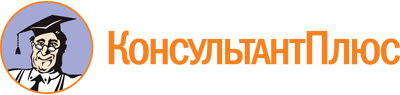 Постановление Администрации Алтайского края от 15.11.2016 N 385
(ред. от 01.12.2022)
"О конкурсах на звания "Лучшая народная дружина в сфере охраны общественного порядка" и "Лучший народный дружинник в сфере охраны общественного порядка"Документ предоставлен КонсультантПлюс

www.consultant.ru

Дата сохранения: 22.06.2023
 Список изменяющих документов(в ред. Постановлений Правительства Алтайского краяот 13.07.2017 N 258, от 06.07.2018 N 258, от 02.10.2019 N 371,от 18.11.2020 N 495, от 01.12.2022 N 457)Список изменяющих документов(в ред. Постановлений Правительства Алтайского краяот 13.07.2017 N 258, от 06.07.2018 N 258, от 02.10.2019 N 371,от 18.11.2020 N 495, от 01.12.2022 N 457)Список изменяющих документов(в ред. Постановлений Правительства Алтайского краяот 13.07.2017 N 258, от 06.07.2018 N 258, от 02.10.2019 N 371,от 01.12.2022 N 457)N п/пКритерий оценкиЗначение показателя за период с января по сентябрь1231.Участие народной дружины в мероприятиях по охране общественного порядка2.Участие народной дружины в охране общественного порядка при проведении спортивных, культурно-зрелищных и иных массовых мероприятий3.Участие народной дружины в работе координационных, консультативных, экспертных и совещательных органов (советов, комиссий) по вопросам охраны общественного порядка, создаваемых в органах внутренних дел (полиции) и иных правоохранительных органах, по их приглашению4.Участие народной дружины в охране общественного порядка по приглашению органов внутренних дел (полиции) и иных правоохранительных органов при проведении поиска лиц, пропавших без вести5.Участие народной дружины в установлении местонахождения лиц, пропавших без вести6.Участие народной дружины в пресечении административных правонарушений7.Участие народной дружины в раскрытии преступлений8.Участие народной дружины в противодействии незаконному обороту наркотических веществ, алкогольной и спиртосодержащей продукции9.Участие народной дружины совместно с сотрудниками полиции в проверках по месту жительства лиц, состоящих на профилактическом учете10.Участие в освещении деятельности народной дружины в средствах массовой информации11.Доля членов народной дружины, принимавших участие в мероприятиях по охране общественного порядка, в общем числе членов народной дружины в текущем году/прошлом годуНаименование народной дружиныДата создания народной дружиныЗарегистрирована решением о создании народной дружиныДата внесения в региональный реестр народных дружин и общественных объединений правоохранительной направленностиКоличество народных дружинников в общественном объединенииМесто постоянной дислокации, почтовый адрес, телефон народной дружиныФамилия, имя, отчество (при наличии) командира (заместителя командира) народной дружиныЧисленность населения на закрепленной территорииСписок изменяющих документов(в ред. Постановлений Правительства Алтайского краяот 13.07.2017 N 258, от 06.07.2018 N 258, от 18.11.2020 N 495,от 01.12.2022 N 457)Список изменяющих документов(в ред. Постановлений Правительства Алтайского краяот 06.07.2018 N 258, от 01.12.2022 N 457)N п/пКритерий оценкиЗначение показателя за период с января по сентябрь1231.Количество часов выхода народного дружинника на дежурство по охране общественного порядка по приглашению органов внутренних дел (полиции) и иных правоохранительных органов2.Количество часов выхода народного дружинника на дежурство по охране общественного порядка при проведении спортивных, культурно-зрелищных и иных массовых мероприятий по приглашению их организаторов3.Количество часов выхода народного дружинника на мероприятия по оказанию помощи органам внутренних дел (полиции) и иным правоохранительным органам в поиске лиц, пропавших без вести4.Количество фактов установления народным дружинником местонахождения лиц, пропавших без вести5.Количество выявленных и предотвращенных народным дружинником совместно с правоохранительными органами административных правонарушений6.Количество выявленных и предотвращенных народным дружинником совместно с правоохранительными органами преступлений (указать обстоятельства)7.Количество выявленных и переданных народным дружинником в правоохранительные органы подтвержденных сведений о фактах незаконного оборота наркотических веществ, алкогольной и спиртосодержащей продукции8.Количество проведенных народным дружинником совместно с правоохранительными органами проверок по месту жительства лиц, состоящих на профилактических учетах в органах внутренних дел9.Количество проведенных народным дружинником выступлений (публикаций) в средствах массовой информации по освещению своей деятельностиГлава администрации городского, муниципального округа (муниципального района)(подпись)(И.О. Фамилия)СОГЛАСОВАНО:Начальник территориального органа внутренних дел(подпись)(И.О. Фамилия)Фамилия, имя, отчество народного дружинникаПочтовый адрес, контактный телефон народного дружинникаОбразование народного дружинникаМесто работы (предыдущей работы) народного дружинникаСпециальность народного дружинникаСпортивные достижения народного дружинникаМесто постоянной дислокации народной дружины, членом которой является народный дружинник, почтовый адрес, телефонНаименование народной дружины, членом которой является народный дружинникДата создания народной дружины, членом которой является народный дружинникДата внесения в региональный реестр народных дружин и общественных объединений правоохранительной направленностиСтаж членства в народной дружине